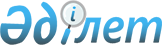 О реорганизации дочерних государственных предприятий Республиканского государственного предприятия на праве хозяйственного ведения "Информационно-вычислительный центр Агентства Республики Казахстан по статистике"Постановление Правительства Республики Казахстан от 5 апреля 2012 года № 416

      В соответствии с Законом Республики Казахстан от 1 марта 2011 года «О государственном имуществе» Правительство Республики Казахстан ПОСТАНОВЛЯЕТ:



      1. Реорганизовать Республиканское государственное предприятие на праве хозяйственного ведения «Информационно-вычислительный центр Агентства Республики Казахстан по статистике» путем присоединения к нему дочерних государственных предприятий Республиканского государственного предприятия на праве хозяйственного ведения «Информационно-вычислительный центр Агентства Республики Казахстан по статистике» согласно приложению к настоящему постановлению.



      2. Агентству Республики Казахстан по статистике в установленном законодательством порядке принять меры, вытекающие из настоящего постановления.



      3. Настоящее постановление вводится в действие со дня подписания.         Премьер-Министр

      Республики Казахстан                       К. Масимов

Приложение         

к постановлению Правительства

Республики Казахстан    

от 5 апреля 2012 года № 416 

Перечень

реорганизуемых дочерних государственных предприятий путем

присоединения к Республиканскому государственному предприятию

на праве хозяйственного ведения «Информационно-вычислительный

центр Агентства Республики Казахстан по статистике»

      1. Дочернее государственное предприятие

«Вычислительный центр по статистике Акмолинской области»

Республиканского государственного предприятия на праве

хозяйственного ведения «Информационно-вычислительный центр

Агентства Республики Казахстан по статистике»

                                                       город Кокшетау



      2. Дочернее государственное предприятие

«Вычислительный центр по статистике Актюбинской области»

Республиканского государственного предприятия на праве

хозяйственного ведения «Информационно-вычислительный центр

Агентства Республики Казахстан по статистике»

                                                       город Актобе



      3. Дочернее государственное предприятие

«Вычислительный центр по статистике г. Алматы»

Республиканского государственного предприятия на праве

хозяйственного ведения «Информационно-вычислительный центр

Агентства Республики Казахстан по статистике»

                                                       город Алматы



      4. Дочернее государственное предприятие

«Вычислительный центр по статистике Алматинской области"

Республиканского государственного предприятия на праве

хозяйственного ведения «Информационно-вычислительный центр

Агентства Республики Казахстан по статистике»

                                                       город Алматы



      5. Дочернее государственное предприятие

«Вычислительный центр по статистике г. Астаны»

Республиканского государственного предприятия на праве

хозяйственного ведения «Информационно-вычислительный центр

Агентства Республики Казахстан по статистике»

                                                       город Астана



      6. Дочернее государственное предприятие

«Вычислительный центр по статистике Атырауской области»

Республиканского государственного предприятия на праве

хозяйственного ведения «Информационно-вычислительный центр

Агентства Республики Казахстан по статистике»

                                                       город Атырау



      7. Дочернее государственное предприятие

«Вычислительный центр по статистике Восточно-Казахстанской

области» Республиканского государственного предприятия на

праве хозяйственного ведения «Информационно-вычислительный

центр Агентства Республики Казахстан по статистике»

                                                       город Усть-Каменогорск



      8. Дочернее государственное предприятие

«Вычислительный центр по статистике Жамбылской области»

Республиканского государственного предприятия на праве

хозяйственного ведения «Информационно-вычислительный центр

Агентства Республики Казахстан по статистике»

                                                       город Тараз



      9. Дочернее государственное предприятие

«Вычислительный центр по статистике Западно-Казахстанской

области» Республиканского государственного предприятия на

праве хозяйственного ведения «Информационно-вычислительный

центр Агентства Республики Казахстан по статистике»

                                                       город Уральск



      10. Дочернее государственное предприятие

«Вычислительный центр по статистике Карагандинской

области» Республиканского государственного предприятия на

праве хозяйственного ведения «Информационно-вычислительный

центр Агентства Республики Казахстан по статистике»

                                                       город Караганда



      11. Дочернее государственное предприятие

«Вычислительный центр по статистике Костанайской области»

Республиканского государственного предприятия на праве

хозяйственного ведения «Информационно-вычислительный центр

Агентства Республики Казахстан по статистике»

                                                       город Костанай



      12. Дочернее государственное предприятие

«Вычислительный центр по статистике Кызылординской

области» Республиканского государственного предприятия на

праве хозяйственного ведения «Информационно-вычислительный

центр Агентства Республики Казахстан по статистике»

                                                       город Кызылорда



      13. Дочернее государственное предприятие

«Вычислительный центр по статистике Мангистауской области»

Республиканского государственного предприятия на праве

хозяйственного ведения «Информационно-вычислительный центр

Агентства Республики Казахстан по статистике»

                                                       город Актау



      14. Дочернее государственное предприятие

«Вычислительный центр по статистике Павлодарской области»

Республиканского государственного предприятия на праве

хозяйственного ведения «Информационно-вычислительный центр

Агентства Республики Казахстан по статистике»

                                                       город Павлодар



      15. Дочернее государственное предприятие

«Вычислительный центр по статистике Северо-Казахстанской

области» Республиканского государственного предприятия на

праве хозяйственного ведения «Информационно-вычислительный

центр Агентства Республики Казахстан по статистике»

                                                       город Петропавловск



      16. Дочернее государственное предприятие

«Вычислительный центр по статистике Южно-Казахстанской

области» Республиканского государственного предприятия на

праве хозяйственного ведения «Информационно-вычислительный

центр Агентства Республики Казахстан по статистике»

                                                       город Шымкент
					© 2012. РГП на ПХВ «Институт законодательства и правовой информации Республики Казахстан» Министерства юстиции Республики Казахстан
				